04.04.2020, в субботу, в 11:00. БЕСПЛАТНО. Онлайн турнир по ШАХМАТАМ среди учеников Шахматного клуба ЧЕМПИОН на www.lichess.orgДЛЯ КОМПЬЮТЕРОВ, НОУТБУКОВРегистрация на сайте www.lichess.org Нажимаем ВОЙТИ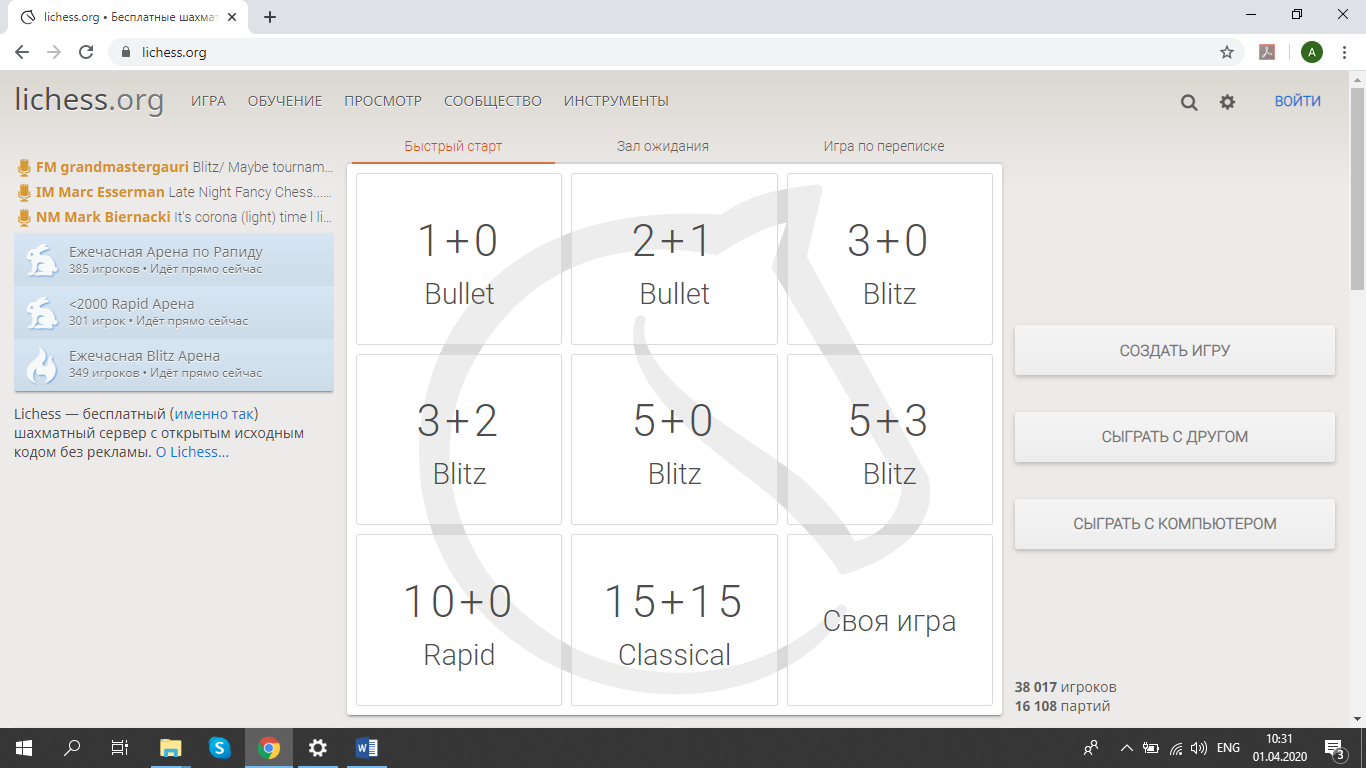 б) проходим регистрацию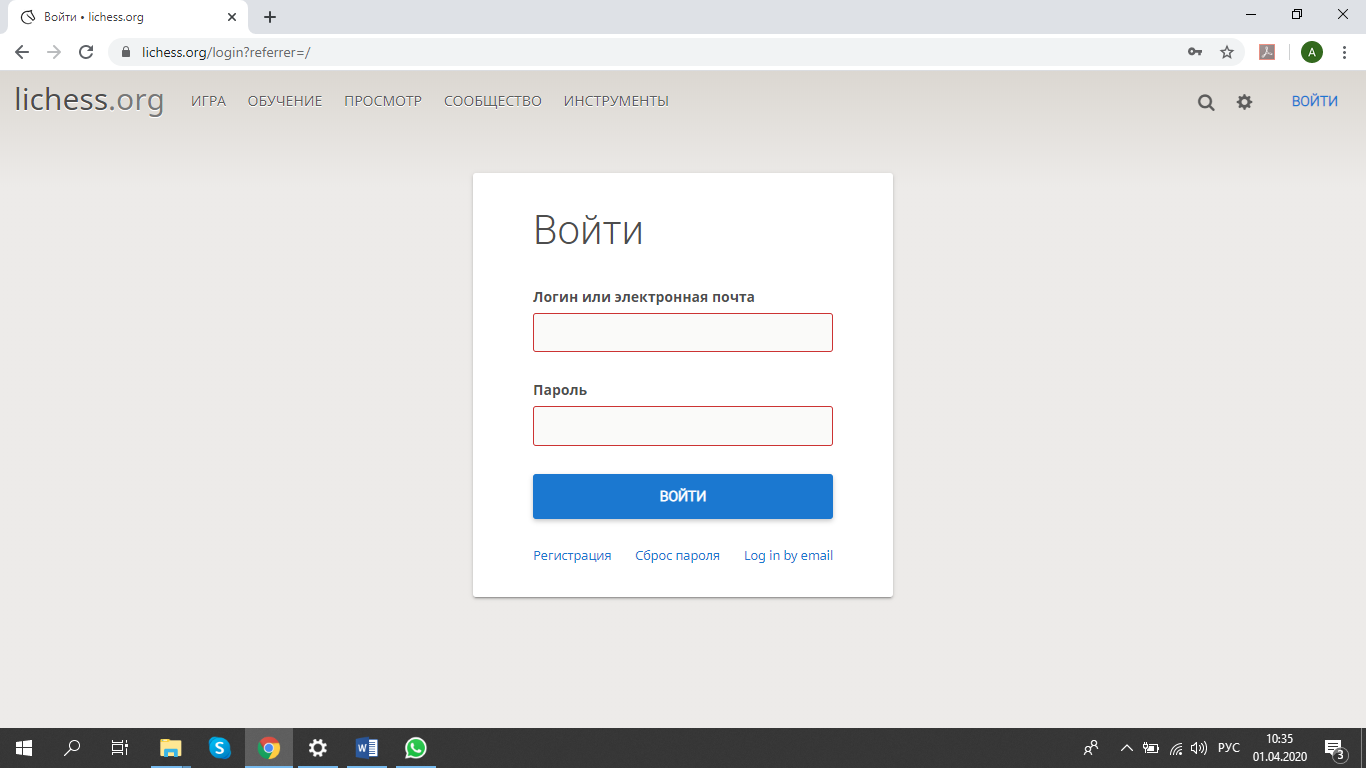 в) Придумываем любое имя пользователя (логин), только своему тренеру в WhatsApp скиньте. Не забудьте переключить бегунки 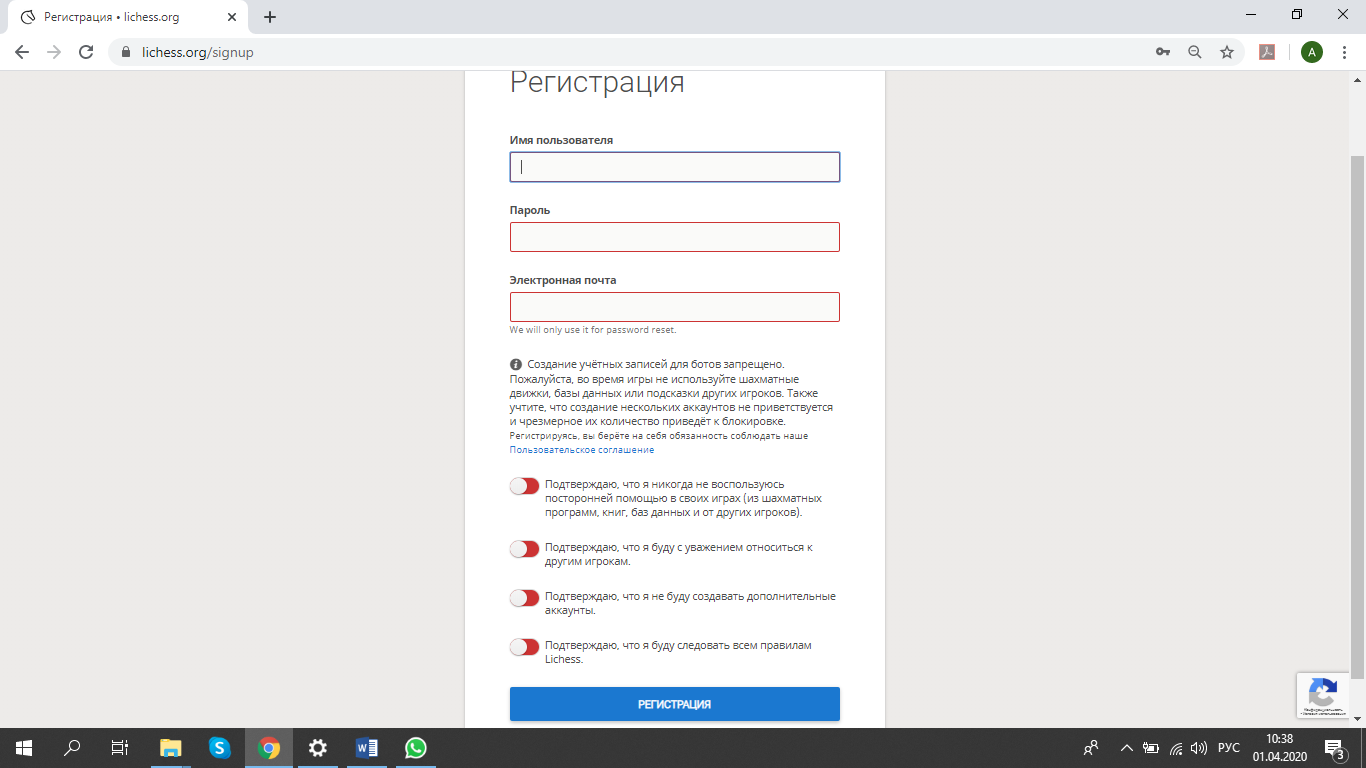 Г) на электронную почту, указанную при регистрации, придёт письмо, которое нужно открыть и подтвердить регистрацию нажатием на ссылку 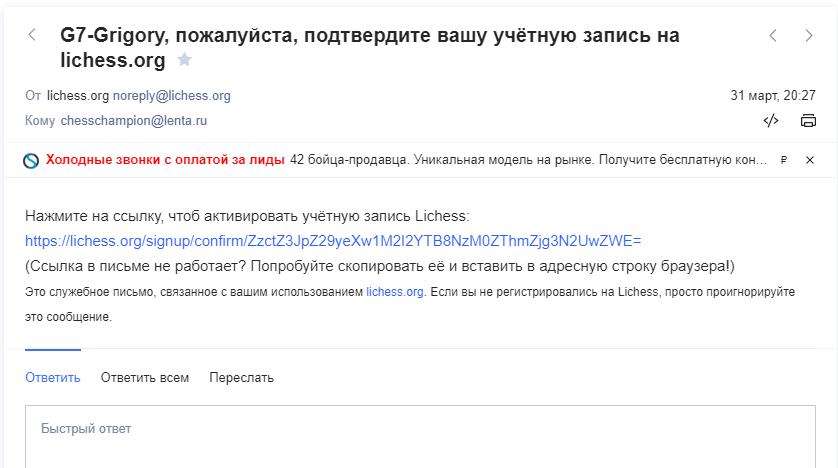 2) присоединяемся к турниру Tiviakov Arena специально для учеников клуба ЧЕМПИОН. Формат времени 3 минуты + бонус 2 сек на ход, длительность турнира 1 час.а) нажимаем ссылку https://lichess.org/tournament/UxefUyM6б) нажимаем УЧАСТВОВАТЬ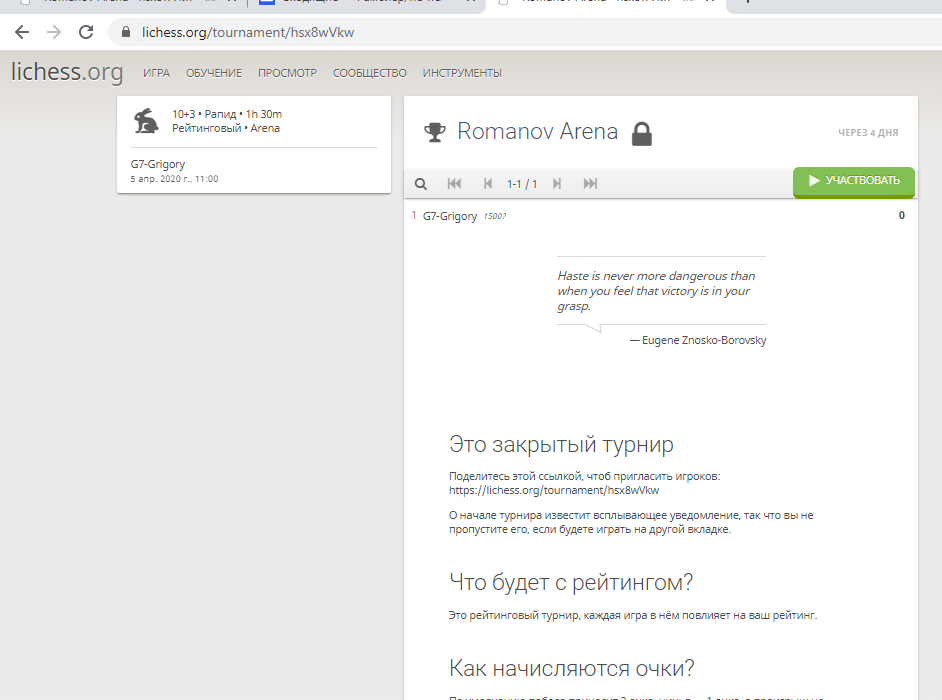 В) пароль (password) для входа в турнир: <пришлите свой логин тренеру и получите у него пароль для входа на турнир> 04.04.2020 в субботу, в 11:00 заходим по ссылке  https://lichess.org/tournament/UxefUyM6Турнир автоматически начнется в назначенное время и сама программа распределит, с кем вы играете и каким цветом, и посадит играть. Просто ждем, пока не начнется партия!После партии (независимо от результата) необходимо нажать ВЕРНУТЬСЯ К ТУРНИРУ иначе программа будет думать, что Вы не готовы продолжать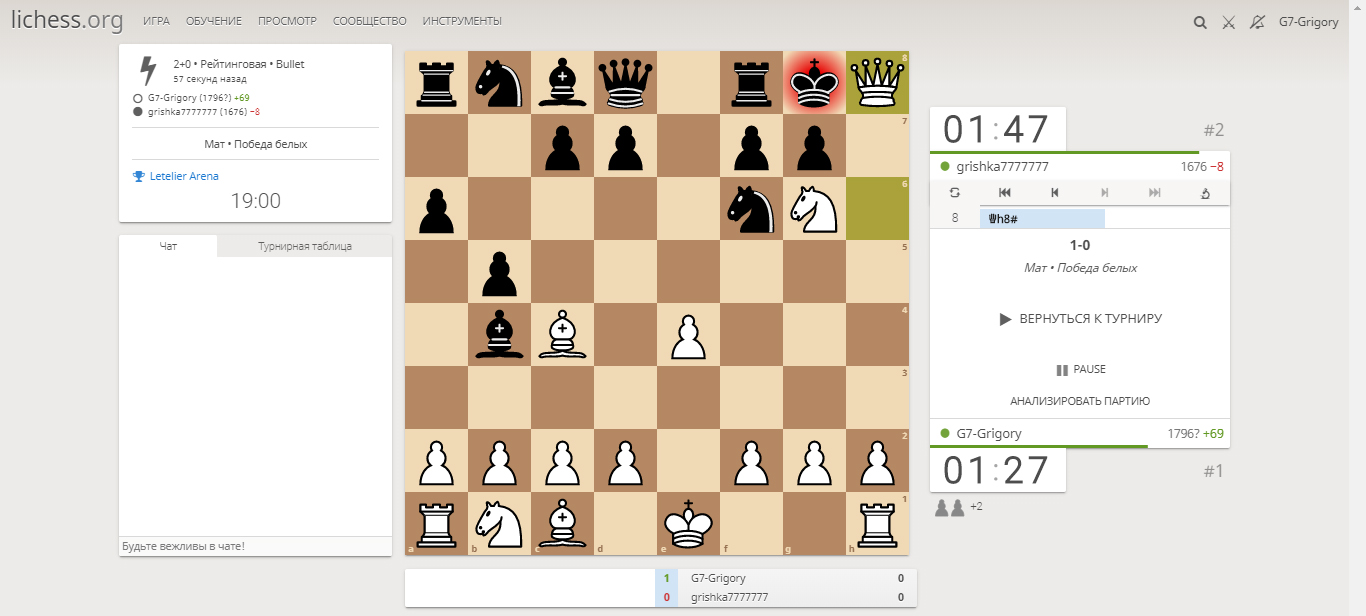 Ждем дальше жеребьевки, программа сама Вас посадит играть со следующим игроком.Если куда-то вылетели или что-то не то НАЖАЛИ, заново включаем ссылку, и вы снова в турнире:https://lichess.org/tournament/UxefUyM6Там есть свои внутренние рейтинги. Они будут меняться в результате каждой сыгранной партии.ВСЕМ УДАЧИ, до встречи на игре!НИЖЕ инструкция по участию для гаджетовПРИЛОЖЕНИЕ Lichess для планшетов, телефонов и т.д. можно установить предварительно, скачав с App store, либо Play market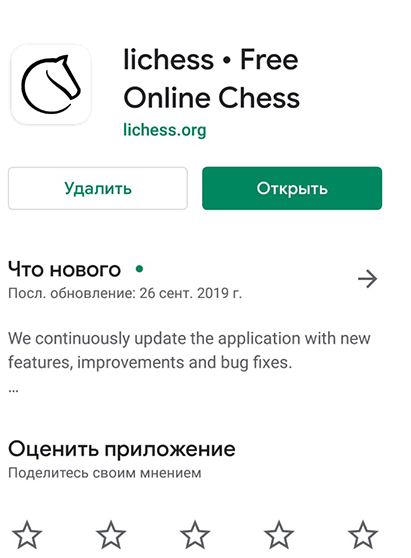 Проходите регистрациюа) Придумываем любое имя пользователя (логин), только своему тренеру в WhatsApp скиньте.б)На электронную почту указанную при регистрации придёт письмо которое нужно открыть и подтвердить регистрацию нажатием на ссылку 2) присоединяемся к турниру Tiviakov Arena специально для учеников клуба ЧЕМПИОН. Формат времени 3 минут + бонус 2 сек за ход, длительность 1 час.а) нажимаем ссылку https://lichess.org/tournament/UxefUyM6б) нажимаем ПРИСОЕДИНИТЬСЯ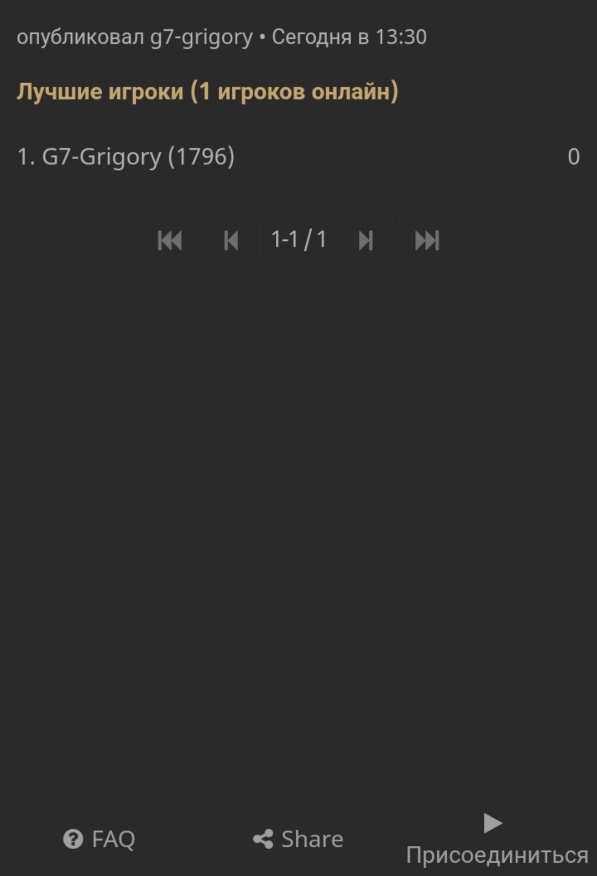 в) пароль (password) для входа в турнир: <пришлите свой логин тренеру и получите у него пароль для входа на турнир>04.04.2020 в субботу, в 11:00 заходим по ссылке  https://lichess.org/tournament/UxefUyM6 Турнир автоматически начнется в назначенное время и сама программа распределит, с кем вы играете и каким цветом, и посадит играть, просто ждем, пока не начнется партия!После партии (неважно от результата) необходимо нажать ТРИ ТОЧКИ  и ОБРАТНО В ТУРНИР иначе программа будет думать, что Вы не готовы продолжать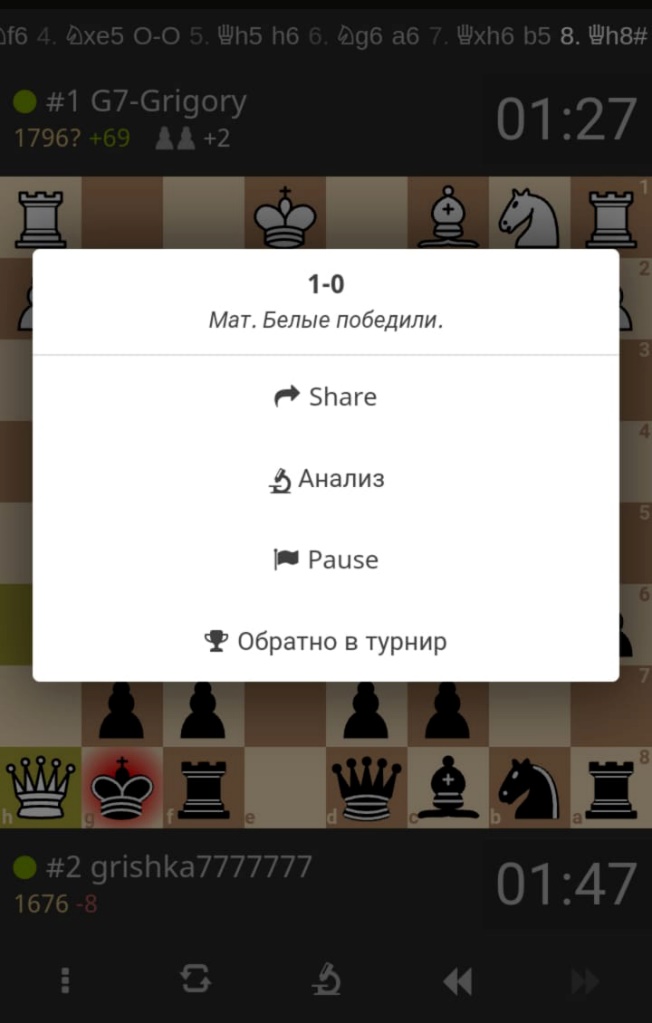 Ждем дальше жеребьевки, программа сама Вас посадит играть со следующим игроком.Если куда-то вылетело или что-то не то НАЖАЛИ заново включаем ссылку и вы снова в турнире:https://lichess.org/tournament/UxefUyM6 На сайте есть свои внутренние рейтинги. Они будут меняться в результате каждой сыгранной партии.ВСЕМ УДАЧИ, до встречи на игре!